ПРОЄКТ № 2355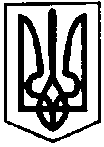 ПЕРВОЗВАНІВСЬКА СІЛЬСЬКА РАДАКРОПИВНИЦЬКОГО РАЙОНУ  КІРОВОГРАДСЬКОЇ ОБЛАСТІ___________ СЕСІЯ ВОСЬМОГО  СКЛИКАННЯРІШЕННЯвід  «  »              2023 року                                                                              № с. ПервозванівкаПро внесення змін до структури комунального закладу «Первозванівська публічна бібліотека» Первозванівської сільської ради Кропивницького району Кіровоградської областіВідповідно до пункту 5 частини першої статті 26, пункту 6 частини четвертої статті 42, частини першої статті 59 Закону України «Про місцеве самоврядування в Україні», Закону України «Про бібліотеку та бібліотечну справу», з метою забезпечення діяльності Первозванівської сільської радиВИРІШИЛА:1.Внести зміни до структури комунального закладу «Первозванівська публічна бібліотека» Первозванівської сільської ради, затвердженою рішенням двадцять сьомої сесії восьмого скликання від 21 квітня 2023 року № 1948 «Про затвердження структури комунального закладу «Первозванівська публічна бібліотека» Первозванівської сільської ради Кропивницького району Кіровоградської області», а саме:-ввести з 01.11.2023 року до структури комунального закладу «Первозванівська публічна бібліотека» Первозванівської сільської ради 0,5 ставки завідувача (відділ обслуговування читачів) додатково, що складатиме в цілому - 1,0 штатну одиницю.-ввести з 01.11.2023 року до структури комунального закладу «Первозванівська публічна бібліотека» Первозванівської сільської ради – 0,25 ставки прибиральник Калинівської сільської бібліотеки – філії. 2..Контроль за виконанням рішення покласти на постійну комісію сільської ради з питань освіти, культури, охорони здоров’я, спорту, молодіжної політики та соціального захисту населення.Сільський голова                                                                  Прасковія МУДРАКДодаток 1ЗАТВЕРДЖЕНОРішенням _______сесіїПервозванівської сільської ради             скликання Від__________2023р.№ СТРУКТУРА комунального закладу «Первозванівська публічна бібліотека»Первозванівської сільської ради Кропивницького району Кіровоградської області№З/пНазва структурного підрозділу та посадКількість штатних одиницьКомунальний заклад «Первозванівська публічна бібліотека»Комунальний заклад «Первозванівська публічна бібліотека»Комунальний заклад «Первозванівська публічна бібліотека»1Директор бібліотеки1,02Завідувач (відділу обслуговування читачів)1,03Завідувач (методичного відділу)0,54Прибиральник 0,25Разом: Разом: 2,75  – філія КЗ «Первозванівська публічна бібліотека»  – філія КЗ «Первозванівська публічна бібліотека»  – філія КЗ «Первозванівська публічна бібліотека»1Бібліотекар Калинівської філії0,52Прибиральник 0,253Бібліотекар Степова філії1,04Бібліотекар Федорівська філії1,05Бібліотекар Клинцівська філії0,56Бібліотекар Бережинська філії1,07Бібліотекар Покровська філії1,08Бібліотекар Гаївська філії0,5Разом:Разом:5,75Всього: Всього: 8,5